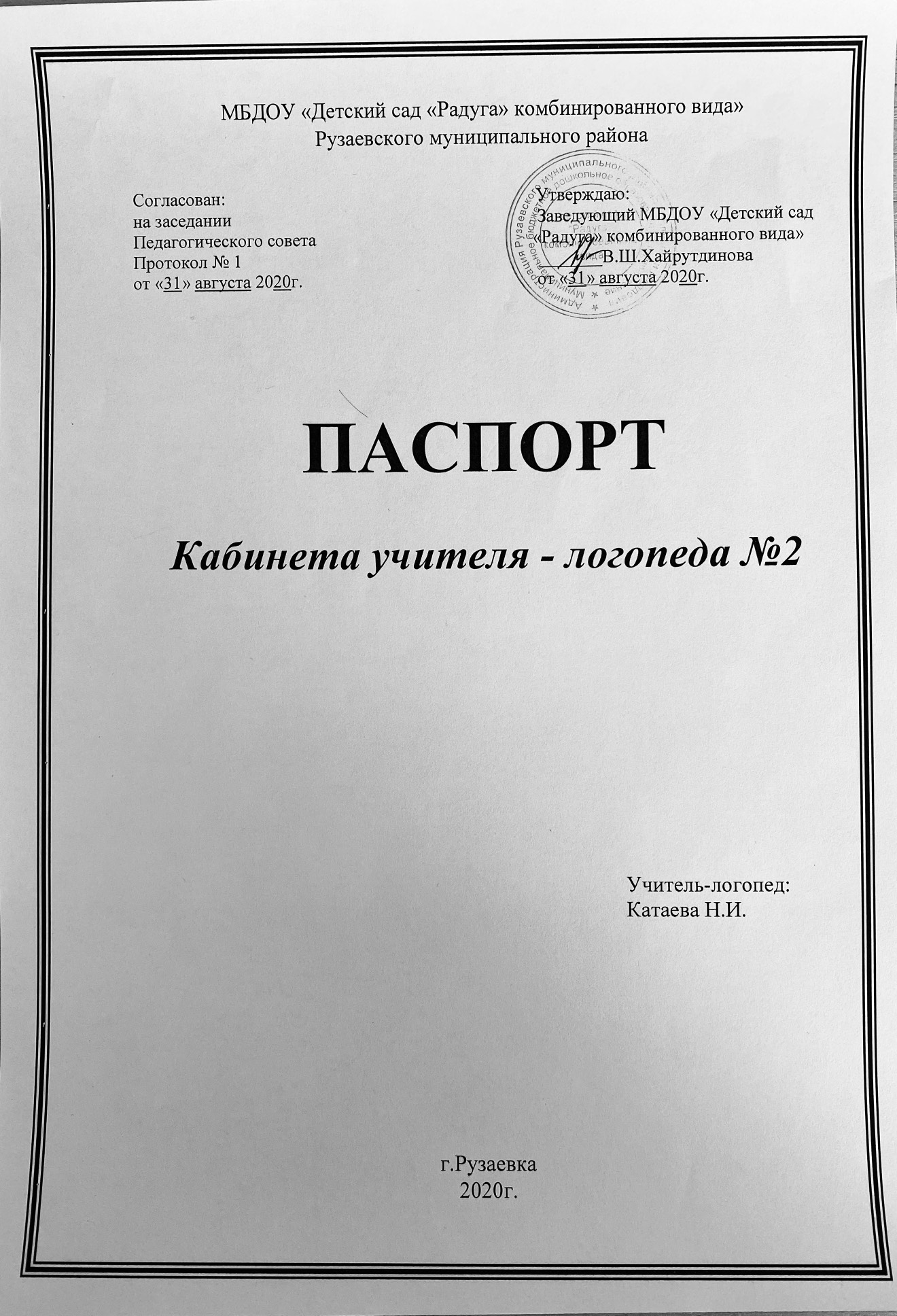 Основные задачи логопедического кабинета.- изучение закономерности специального обучения и воспитания детей снарушением речевого развития;- устранение и предупреждение различных форм речевой недостаточности;-расширение словаря и совершенствование грамматической стороны речи;-организация логопедической помощи.Функции кабинета:- Создание коррекционно-развивающей среды и благоприятного психологического климата для обеспечения помощи детям по исправлению имеющихся речевых нарушений.- Проведение обследования детей с целью разработки индивидуальной программы развития.- Проведение подгрупповых и индивидуальных коррекционных занятий.- Оказание консультативной помощи педагогам, родителям. График занятости логопедического кабинетаПонедельник-  9.00-13.00Вторник- 8.00-12.00Среда- 13.00-17.00Четверг-8.00-12.00 Пятница- 8.00-12.00Оснащение кабинета.Площадь кабинета 30 м2 Освещенность: Тип: смешанный (естественное и искусственное) Источники: естественное – окно 2 шт.Балконная дверь-1 шт. искусственное –люминесцентные лампы 8 штНастенное зеркало-1 штСтолы для детей – 7 штукиСтулья детские – 13 штукСтол для логопеда -1 шт.Стула для взрослого- 1 шт.Дополнительное освещение у зеркала -1 штШкафы для хранения методической литературы и пособий – 2 шт.Шкафы для хранения верхней одежды логопеда-1штМольберт -1 шт.Доска магнитная настенная – 1штДоска магнитная переносная – 1 штЛампа кварцевая бактерицидная – 1 штПравила пользования логопедическим кабинетом• кабинет оборудован зоной для подгрупповых занятий, зоной для индивидуальных занятий, игровой зоной;• ежедневно проводится проветривание кабинета;• влажная уборка кабинета производится 2 раза в день;• по окончании рабочего дня проверяется закрытость окон, отключение электрических приборов.Организация образовательного пространства и разнообразие материалов, оборудования и инвентаря в кабинете учителя-логопеда и групповом помещении в соответствии с Программой должны обеспечивать:— игровую, познавательную, исследовательскую и творческую активность детей, экспериментирование с доступными детям материалами.— двигательную активность, в том числе развитие крупной, мелкой, мимической, артикуляционной моторики, участие в подвижных играх и соревнованиях;— эмоциональное благополучие детей во взаимодействии с предметно-пространственным окружением;— возможность самовыражения детейПринципы:доступности: материал для свободной самостоятельной деятельности дошкольников на нижних открытых полках;системности: весь материал систематизирован по зонам; каждой зоне отведено отдельное место; составлен паспорт логопедической группы;интеграции: материалы и оборудование для одной образовательной области могут использоваться и в ходе реализации других областей;учёт возрастных особенностей детей: размеры мебели (наглядно – дидактический материал и игры подобраны в соответствии с возрастом детей).мобильности: настенные пособия легко снимаются с кронштейна и переносятся; детские столы могут раздвигаться, сдвигаться или выносится из кабинета во время разнообразных видов деятельности; мольберт передвигается и устанавливается в удобное место в кабинете;вариативности: наглядно – методический материал, дидактические пособия и настольно – печатные пособия многовариантны (в зависимости от возраста детей, задач обучения);эстетичности: мебель, наглядно – методические пособия и игры выполнены из современных, ярких, легко обрабатывающихся материалов, эстетически оформлены;принцип активности: предоставляет возможность совместного участия взрослого и ребенка в создании окружающей среды, которая может изменяться и легко трансформироваться. В групповой комнате оборудован уголок экспериментальной деятельности. Создан уголок для продуктивной деятельности, где стоит мольберт, листы бумаги разного размера, мелки, карандаши, краски, где дети самостоятельно могут определить, как можно использовать тот или иной материал.гендерный принцип: принцип учёта полоролевой специфики, построение среды предполагает предоставления возможностей, как мальчиков, так и девочек проявлять свои склонности в соответствии с принятыми эталонами в обществе. Содержание в кабинете соответствует интересам мальчиков и девочек. Есть разные пособия и игры с выраженной направленностью как для мальчиков, та и для девочек, есть и общий материал который интересен и девочкам и мальчикам.Предметно-пространственная среда должна ориентироваться на зону «ближайшего развития» ребёнка.Речевое развитие – важнейшее условие полноценного развития детей. Для коррекции речевых недостатков, обогащения и совершенствования речи в логопедическом кабинете создана благоприятная речевая среда, которая служит интересам, потребностям и развитию детей, соответствовала возрасту детей. Зоны расположены удобно и для педагога, и для детей. Дети самостоятельно могут пользоваться наглядным материалом.Зона дыхания. Центр речевого дыхания  оборудована:методическими пособиями необходимыми для выработки правильного речевого дыхания, пособия для выработки целенаправленной воздушной струи и поддувания и озвучивания и подключения голоса; ;схема дифференциации ротового и носового выдоха, речевого дыхания;маленькие зеркала;памятка о различных видах дыхательной гимнастики.Артикуляционная зона  оборудована настенным зеркалом,артикуляционные упражнения (карточки, рассказы, кубики и др.);методическими пособиями необходимыми при автоматизации и дифференциации поставленных звуков (дополнительно «сундучок» с индивидуальными зеркалами для занятий с подгруппой детей).Зона фонального восприятия-  развитие фонематического слуха и фонематического восприятия:пособия для различения неречевых звуков,дидактические игры на различение парных звонких – глухих согласных,на различение твердых – мягких согласных звуков.свистки, погремушки, музыкальные инструменты, издающие звуки, предметы для звукоподражания;Зона фонематического восприятия и звукового анализа:символы звуков ;схемы на звуко-слоговой анализ слов;пособия для определения позиции звука в слове (схемы слогов, звуков, фишки разных цветов, прищепки, лего и др.);тексты на дифференциацию звуков.Зона тембрального восприятия.Дидактические игры на развитие мелодико- интонационной выразительности.схемы характеристики звуков;карточки на автоматизацию звуков в словах и предложениях;игры на развитие фонетического слуха;звуковые дорожки, лабиринты.Зона автоматизации и дифференциации звуков.Автоматизация звуков в словах, предложениях, текстах. Вводим звуки в речь.Пособия для работы над речевым дыханием.Альбомы на автоматизацию поставленных звуковТексты на автоматизацию поставленных звуковЛогопедические игры для автоматизации поставленных звуковЛогопедические коробки с игрушками в названиях, которых есть трудные звуки.Мобильная зона игровой терапии. В логопедическом кабинете подобраны пособия, в том числе сделанные своими руками, дидактические игры. Все зоны взаимосвязаны и решают взаимосвязанные коррекционные задачи.Зона звукобуквенного анализа. «Звукобуквенные домики»:предметные картинки на все изучаемые звуки для фронтальной и индивидуальной работы и др.;альбомы на автоматизацию поставленных звуков (по типу Комаровой, Коноваленко и др.);настольно-печатные игры на автоматизацию поставленных звуков;пособия для формирования слоговой структуры слов;тексты на автоматизацию поставленных звуков. (игры с буквами, словами, звуковые символы. Пособие для звукового анализа и синтеза «символы звуков», игры на составление предложений, и др..схемы разбора предложений, слов, слогов, фишки для них;схемы (начало, середина, конец);буквы (бумажные, с картинками и без);материал для выкладывания букв (шнуровки, палочки);Зона словаря.а) дидактические пособия: «Овощи», «Грибы». «Фрукты», «Одежда», «Дом и его части», «Дом и ее части», «Животные и их детеныши», «Птицы», «Насекомые», «Транспорт», «Семья», «Профессии», «Времена года», «Деревья» и др.темы.
Методические рекомендации ко всем темам (с дошкольниками с заключением ФФН эти темы используются на обобщение предметов).б) пособия на словообразование:суффиксальное (существительное и прилагательное с уменьшительно-ласкательным суффиксом);префиксальное (приставочные глаголы);относительных (деревянный стол) и притяжательных (лисий хвост) прилагательных от существительных;антонимы, синонимы, однокоренные слова.Зона грамматики:игра «Большой - маленький» (словообразование с помощью уменьшительно -ласкательных суффиксов);многозначность слов (омонимы), слова - антонимы;родственные слова;игра «Один - много»;игра «Веселый счет» (согласование числительного с существительным);«Придумай одно слово из двух»;пособия на предложные конструкции (со сложными предлогами)Зона общей моторики.Картотека подвижных игр,(игровой материал: предметы для игр).Зона мелкой моторики: памятка по пальцевому массажу;коврики, игольчатые доски, шарики, застёжки шнуровки, конструктора, прищепки;обводки, штриховки, раскраски, мозаика,;пальчиковая гимнастика,пальчиковый театр.Игровая зона «Царство смекалки» (игровые упражнения на развитие психологической базы речи, учебно – наглядные пособия для развития познавательной деятельности, формирования лексико-грамматических категорий и связной речи»).Мобильная зона продуктивной деятельности:устанавливается на время занятий в подгрупповой или в индивидуальных зонах: для арт-деятельности детей (рисования, лепки, выполнения аппликационные работы), моделирования и конструирования, собирания мозаики и т.д.  Рабочая зона учителя-логопеда оборудована стулом, столом, личным компьютером. Здесь идет подготовка к занятиям, методическая работа, учет логопедической работы и т.д. Около  рабочего стола находится логопедическая документация первой необходимости. Также нормативно-правовые и консультативные материалы. В зоне хранения наглядно-дидактических пособий и документации учителя – логопеда имеются необходимые наглядные и методические пособия, методическая литература по постановке, автоматизации и дифференциации дефектных звуков; карточки с артикуляционными укладами речевых профилей (свистящие, шипящие, соноры) ; наглядный материал, комплексы дыхательных упражнений, дидактические игры и т. д.Весь материал условно можно разбить на разделы:•Документационный раздел: папка «Планирование» , папка «Документация», папка «Речевые карты» ( детей, которым требуется коррекция речи), папка «Мониторинг, Журнал учета и посещения занятий» и т.д..• Диагностический раздел: папка «Диагностические методики» и методические материал по диагностике.• Нормативно-организационный раздел : папка «Положения, приказы,инструктивные письма»; • Консультативный раздел: папка «Консультации для родителей», папка «Консультации для воспитателей», папка Материалы для консультаций», памятки)•Конспекты занятий с детьми.Руководство за деятельностью логопеда.Руководство и контроль над деятельностью логопеда осуществляет заведующая детским садом. Литература.Программное обеспечение:Адаптированная основная образовательная программа дошкольного образования для детей с тяжелыми нарушениями речи МБДОУ «Детский сад «Радуга» комбинированного вида» (Приказ Министерства образования и науки Российской Федерации № 1155 от 17.10.2013 года) с учетом примерной адаптированной основной образовательной программы дошкольного образования для детей с тяжелыми нарушениями речи (одобрена решением федерального учебно-методического объединения по общему образованию 07.12.2017 г. Протокол № 6/17).Нищева Н. В. Комплексная программа дошкольного образования для детей с тяжёлыми нарушениями речи(общим недоразвитием речи) с 3 до 7 лет. Издание 3-е. перераб. и доп. В соответствии с ФГОС ДО.- СПб. : ООО «ИЗДАТЕЛЬСТВО «ДЕТСТВО-ПРЕСС», 2016.-240 с.Литература для диагностики дошкольников:Грибова О. Е. Технология организации логопедического обследования: Методическое пособие- М.: АРКТИ, 2015 год-80с.(Коррекционная педагогика)Батяева С. В. Альбом по развитию речи для дошкольников.-М: РОСМЭН, 2014.-96.: ил.-(Говорим правильно).Володина В. С. Альбом по развитию речи. – М. : РОСМЭН,2014.-96 с.Смирнова И. А. Логопедический Альбом для обследования Лексико-грамматического строя и связной речи: Наглядно-методическое пособие- СПб. : «ДЕТСТВО-ПРЕСС», 2018.-48 с.,цв. Ил.Смирнова И. А. Логопедический альбом для обследования фонетико-фонематической системы речи: наглядное методическое пособие. – СПб.: ДЕТСТВО- ПРЕСС, 2018.-54., цв. ил.Зайцева Е. С., Шептунова В. К. Тестовая методика обследования речи детей в возрасте 4-7 лет.-СПб. :КАРО, 2015.-72 с.-(Серия Мастер класс логопеда»).Бессонова Т. П. Содержание и организация логопедической работы учителя –логопеда общеобразовательного учреждения (Принципы дифференциальной диагностики и основные направления формирования предпосылок к полноценному усвоению программы обучения родному языку у детей с первичной речевой патологией) : Методические рекомендации.- М.: АРКТИ; Издательство ГНОМ,2016.-74 – Коррекционная педагогика)Литература для НОД (непосредственной образовательной деятельности):Говорим  правильно.   Конспекты  занятий  по  развитию связной речи в подготовительной к школе логогруппе / О.С. Гомзяк. — М.: Издательство ГНОМ и Д, 2007. — 128 с. - (Учебно-методический комплект «Комплексный подход к преодолению ОНР у дошкольников»).Нищева Н. В. Картотека заданий для автоматизации звуков разных групп. – СПб. ООО «ДЕТСТВО-ПРЕСС», 2015Индивидуально- подгрупповая работа по коррекции звукопроизношении /В. В. Коноваленко, С. В. Коноваленко, М. И. Кременская.- 3.е изд.,испр.и доп. – М: Издательство ГОМ 2016.-216.с.Фронтальные логопедические задания в подготовительной группе для детей с фонетико-фонематическим недоразвитием. 1 период: пособие для логопедов/В. В. Коноваленко, С. В. Коноваленко.- 2.е изд., испр. и доп. – М. : Издательство ГНОМ, 2014-64 с.Фронтальные логопедические задания в подготовительной группе для детей с фонетико-фонематическим недоразвитием. 2 период: пособие для логопедов/В. В. Коноваленко, С. В. Коноваленко.- 2.е изд., испр. и доп. – М. : Издательство ГНОМ, 2014-64 с.Фронтальные логопедические задания в подготовительной группе для детей с фонетико-фонематическим недоразвитием. 3 период: пособие для логопедов/В. В. Коноваленко, С. В. Коноваленко.- 2.е изд., испр. и доп. – М. : Издательство ГНОМ, 2014-64 с.Фронтальные логопедические задания в старшей группе для детей с общим недоразвитием речи. 3 уровень. 1 период: Методическое пособие для логопедов/В. В. Коноваленко, С. В. Коноваленко.- 2.е изд., испр. и доп. – М. : Издательство ГНОМ и Д, 2002. -56с (Практическая логопедия)Фронтальные логопедические задания в старшей группе для детей с общим недоразвитием речи. 3 уровень. 2 период: Методическое пособие для логопедов/В. В. Коноваленко, С. В. Коноваленко.- 2.е изд., испр. и доп. – М. : Издательство ГНОМ и Д, 2002. -56с (Практическая логопедия)Фронтальные логопедические задания в старшей группе для детей с общим недоразвитием речи. 3 уровень. 3 период: Методическое пособие для логопедов/В. В. Коноваленко, С. В. Коноваленко.- 2.е изд., испр. и доп. – М. : Издательство ГНОМ и Д, 2002. -56с (Практическая логопедия)Развивающие технологии в логопедии / В. М. Акименко.- Ростов н/Д: Феникс, 2011.-109 с: ил.- (сердце отдаю детям)Исправление звукопроизношения у дошкольников: практическое пособие/ В. М. Акименко. Ростов н/Д: Феникс, 2015- 141,[2] с.: ил.-( Библиотека логопеда).Лексические темы по развитию речи дошкольников. Старшая группа. Методическое пособие.- М.: центр педагогического образования,2014.-144 с.Полякова М.А. Самоучитель по логопедии. Универсальное руководство. Издание переработанное и дополненное/ М.А. Полякова.- М. Т Дмитриева,2012.160 с.Краузе Е.Логопедия.-2 изд, испр.- СПб: Учебник, Корона принт,2003.-2008 с., ил.Большой учебник для маленьких учеников 4-5 лет. Чтение, счет, сложение и вычитание, свойства предметов, позна+вательные способности, графические навыки.Для фонопедического развития голоса.Костылева Н. Ю. Покажи и расскажи. Игровые упражнения на основе фонетической ритмики. М. ТЦ Сфера,2014.- 64 с. – (Библиотека Логопеда).Литература для развития фонематического восприятия:. Развиваем фонематическое восприятие. Планы конспекты занятий с детьми старшего дошкольного возраста с речевыми нарушениями/ Н. М. Миронова.- М. : Издательство Гном, 2016.- 48 с.Развитие фонематического восприятия и навыков звукового анализа и синтеза в играх и упражнениях/С. В. Коноваленко, М. И.Кременцкая.- М : ИЗДАТЕЛЬСТВО ГНОМ, 2018.-32 с.Миронова Н. М. Развиваем фонематическое восприятие у детей старшей группы. Альбом упражнений для дошкольников с речевыми нарушениями/ Н. М. Миронов, М. : Издательство Гном и Д. 2008.-32 с.Развиваем фонематическое восприятие у детей старшей логогруппы. Альбом упражнений для дошкольников с речевыми нарушениями/ Миронова Н. М..-М.: Издательство ГНОМ, 2016.- 32 с.Развиваем фонематическое восприятие у детей подготовительной логогруппы. Альбом упражнений для дошкольников с речевыми нарушениями/ Миронова Н. М..-М.: Издательство ГНОМ, 2016.- 44 с.Различаем парные твёрдые-мягкие согласные. Фонематические и лексико-грамматические упражнения с детьми 6-8 лет: пособие для логопедов/В. В. Коноваленко, С. В. Коноваленко, М. И. Кременская.- 3.е изд., испр. и доп. – М: Издательство ГОМ 2016.-144.с.Блокнот логопеда. Секреты развития фонематического слуха(с 4 до 7 лет).- СПб.: ООО «Издательство «Детство-Пресс», 2018.-48с.,цв.ил.Литература для коррекции звукопроизношения:Коррекция произношения звуков Н, Т, Д. Дидактический материал / В. В. Коноваленко, С. В. Коноваленко. -М. : Издательство ГНОМ, 2014. – 64 с.Автоматизация звука Ж в игровых упражнениях. Альбом дошкольника/ Л. А.-М.: Издательство ГНОМ,2016.-36 с.Печатное издание для детей дошкольного и младшего школьного возраста. Серия загадки, скороговорки, считалки». Я учусь выговаривать Ж,Ш,Щ.-М.-: ООО «Издательство «Стрекоза».2017.Печатное издание для детей дошкольного и младшего школьного возраста. Серия загадки, скороговорки, считалки». Я учусь выговаривать Р.-М.-: ООО «Издательство «Стрекоза».2017.Печатное издание для детей дошкольного и младшего школьного возраста. Серия загадки, скороговорки, считалки». Я учусь выговаривать З, С, Ц.-М.-: ООО «Издательство «Стрекоза».2017.Печатное издание для детей дошкольного и младшего школьного возраста. Серия загадки, скороговорки, считалки». Я учусь выговаривать Л.-М.-: ООО «Издательство «Стрекоза».2017.Серия «Учимся играя» В. И. Буйко, Г. А. Сыропятова Логопедические игралочки. Твердые согласные [Ш], [Ж], [Ц].Автоматизация свистящих звуков С, С*, З, З*, Ц у детей. Дидактический материал для логопедов. Альбом 1 / В.В. Коноваленко, С. В. Коноваленко.-3-изд.,испр. И доп.-М.: Издательство Гном, 2017.-80.: ил.Автоматизация шипящих звуков Ш,Ж, Щ у детей. Дидактический материал для логопедов. Альбом 2 / В.В. Коноваленко, С. В. Коноваленко.-3-изд.,испр. И доп.-М.: Издательство Гном, 2017.-56.: ил.Автоматизация сонорных звуков Л, Ль у детей. Дидактический материал для логопедов. Альбом 3 / В.В. Коноваленко, С. В. Коноваленко.-3-изд.,испр. И доп.-М.: Издательство Гном, 2017.- 56 с.: ил.Автоматизация сонорных звуков Р, Рь у детей. Дидактический материал для логопедов. Альбом 4/ В.В. Коноваленко, С. В. Коноваленко.-3-изд.,испр. И доп.-М.: Издательство Гном, 2017.-56.: илСвистящие звуки С, Сь, З, Зь, Ц: называем и различаем. Планы конспекты логопедических занятий с детьми 5-7 лет с речевыми нарушениями/ О. П. Саморокова, Т.Н. Кругликова. М. :Издательство ГНОМ, 2014. 80 с.Автоматизация звука С в игровых упражнениях. Альбом дошкольника /Л. А. Комарова.- М: Издательство ГНОМ,2016-32 с.Автоматизация звука З в игровых упражнениях. Альбом дошкольника /Л. А. Комарова.- М: Издательство ГНОМ,2016-32 с.Автоматизация звука Ш в игровых упражнениях. Альбом дошкольника /Л. А. Комарова.- М: Издательство ГНОМ,2016-32 с.Автоматизация звука Ж в игровых упражнениях. Альбом дошкольника /Л. А. Комарова.- М: Издательство ГНОМ,2016-32 с.Автоматизация звука Р в игровых упражнениях. Альбом дошкольника /Л. А. Комарова.- М: Издательство ГНОМ,2016-32 с.Автоматизация звука Рь в игровых упражнениях. Альбом дошкольника /Л. А. Комарова.- М: Издательство ГНОМ,2016-32 с.Автоматизация звука Ч, Щ в игровых упражнениях. Альбом дошкольника /Л. А. Комарова.- М: Издательство ГНОМ,2016-32 с.Автоматизация звука Ц в игровых упражнениях. Альбом дошкольника /Л. А. Комарова.- М: Издательство ГНОМ,2016-32 с.Автоматизация звука Л в игровых упражнениях. Альбом дошкольника /Л. А. Комарова.- М: Издательство ГНОМ,2016-32 с.Автоматизация звука ЛЬ в игровых упражнениях. Альбом дошкольника /Л. А. Комарова.- М: Издательство ГНОМ,2016-32 с.Шипящие звуки/Н. В. Новоторцева.-Ростов н/Д: Феникс, 2017. 63 с: ил.- Логопедические тетради).Свистящие звуки/Н. В. Новоторцева.-Ростов н/Д: Феникс, 2017. 64 с: ил.- Логопедические тетради).Сонорные звуки/Н. В.Новоторцева- Ростов н/Д: Феникс, 2017. 62 с: ил.- Логопедические тетради).Серия «Рабочая тетрадь» Ткаченко Т. А. Правильно произносим звук [С] для детей 4-8-г.Екатетеринбург,ООО «Издательский дом «Литур».2016.Серия «Рабочая тетрадь» Ткаченко Т. А. Правильно произносим звук [Л] для детей 4-8-г.Екатетеринбург,ООО «Издательский дом «Литур».2016.Логопедическая тетрадь на звуки [р], [р*].-г. Киров. ИП Бурдина С. В. АО «Первая Образцовая типография».Логопедическая тетрадь на звуки [с], [с*].-г. Киров. ИП Бурдина С. В. АО «Первая Образцовая типография».Логопедическая тетрадь на звуки [ш], [ж].-г. Киров. ИП Бурдина С. В. АО «Первая Образцовая типография».Литература для развития артикуляционного аппаратаНовикова Е. В. Артикуляция звуков в графическом изображении. Учебно-демонстрационной материал.(Приложение к книге Е. В. Новиковой «Логопедическая Азбука. Новая методика обучению чтению) - М.: «Издательство ГНОМ»,2014.-48 с.Крупенчук О. И. Интерактивная артикуляционная гимнастика. - СПб. : Издательский дом «Литера»,2014- 32 с.: ил.- (Серия «Уроки логопеда»).Сборник сказок артикуляционных сказок Составитель Матыкина И.А. Владимир , 2011.Воронина Л.П., Червякова Н. А. Картотеки артикуляционной и дыхательной гимнастики, массажа и самомассажа.- СПб.: ООО «ИЗДАТЕЛЬСТВО Детство- Пресс,2015.-80 с.-(Кабинет логопеда)Речевая гимнастика для дошкольников. Книга для родителей и воспитателей./ Новоторцева Н. В.; худ. О.М. Падерина. Ярославль, ООО «Академия развития»,2012.- 96 с.: ил.Литература для коррекции звуко-слоговой структуры слов:Агранович З. Е. Коррекция нарушений звуко-слоговой структуры слов – СПб.: ООО «ИЗДАТЕЛЬСТВО «ДЕТСТВО-ПРЕСС», 2014.- 24 с +42 цв. ил.Агранович З. Е. Логопедическая работа по преодолению нарушений слоговой структуры слов у детей – СПб. : ДЕТСТВО-ПРЕСС, 2000-48 с..Большакова С. Е. Преодоление нарушений слоговой структуры слова у детей. Методическое пособие.- 3-е изд.- М. ТЦ Сфера, 2018. -64 с-(Библиотека логопеда).Бабина Г. В. Слоговая структура слова: обследование и формирование у детей с недоразвитием речи: логопед. технологии: учеб.-метод. Пособие для студентов вузов, обучающихся по специальности – логопедия/Г.В Бабина, Н. Ю. Шарипова.- М.: ПАРАДИГМА, 2010.-96 С.-(Специальная коррекционная педагогика).Крупенчук О. И Комплексная методика коррекции нарушений слоговой структуры слова.- СПб.: Издательский Дом «Литера», 2014.-96.-(Серия «В помощь логопеду»).Картотек по формированию слоговой структуры слова. Составитель учитель-логопед И. Е Душкина.Литература для развития моторики:Тренируем пальчики-развиваем речь! Подготовительная группа детского сада.- СПб.: Издательский Дом «Литера», 2009- 64 с.: ил.Артикуляционная, пальчиковая гимнастика и дыхательно-голосовые упражнения. Приложение к конспекту тетрадей для закрепления произношения звуков у дошкольников /В.В. Коноваленко, С.В. Коноваленко.-2-е. издание дополненное.-М «Издательство Гном и Д», 2007.-16с.Картотека рисунков на листе в клетку.Пальчиковые игры для развития речи дошкольников: пособие для родителей и педагогов/ Ф.У. Белая, В. И. Мирясова.- М. : АСТ: Астрель: Проф издат,2007.-48сПальчиковая гимнастика/ О.В. Узорова, Е. А. Нефедова.- М: АСТ: Астель,2007.-127с.Блокнот логопеда. Секреты развития мелкой моторики. СПб.: ООО «Издательство- Пресс», 2018.-48с.,цв.ил.Литература по инновациямИнновации- в логопедическую практику/Методическое пособие для дошкольных образовательных Учреждений/ Сост. О. Е Громва. – М.: ЛИНКА-ПРЕСС, 2008.-232 с.